УКАЗПРЕЗИДЕНТА РОССИЙСКОЙ ФЕДЕРАЦИИВОПРОСЫ МИНИСТЕРСТВА ЮСТИЦИИ РОССИЙСКОЙ ФЕДЕРАЦИИВ целях совершенствования деятельности Министерства юстиции Российской Федерации по защите прав и свобод человека и гражданина постановляю:(в ред. Указа Президента РФ от 17.05.2021 N 284)1. Утвердить прилагаемое Положение о Министерстве юстиции Российской Федерации.2. Разрешить иметь в Министерстве юстиции Российской Федерации девять заместителей Министра, в том числе одного первого заместителя Министра и одного статс-секретаря - заместителя Министра, а также до 19 департаментов по основным направлениям деятельности Министерства и до двух самостоятельных отделов.(п. 2 в ред. Указа Президента РФ от 11.04.2022 N 201)2.1. Утратил силу с 5 июля 2021 года. - Указ Президента РФ от 05.07.2021 N 402.3. Установить:предельную численность работников центрального аппарата Министерства юстиции Российской Федерации в количестве 742 единиц (без персонала по охране, обслуживанию зданий и транспортному обеспечению);(в ред. Указов Президента РФ от 29.12.2012 N 1716, от 12.12.2014 N 777, от 07.05.2015 N 234, от 12.09.2015 N 456, от 31.12.2015 N 682, от 15.12.2016 N 670, от 17.02.2018 N 77, от 26.10.2019 N 524, от 05.07.2021 N 402, от 11.04.2022 N 201)предельную численность работников территориальных органов Министерства юстиции Российской Федерации в количестве 2809 единиц (без персонала по охране, обслуживанию зданий и транспортному обеспечению);(в ред. Указов Президента РФ от 31.12.2015 N 682, от 17.02.2018 N 77, от 26.10.2019 N 524)абзац утратил силу с 5 июля 2021 года. - Указ Президента РФ от 05.07.2021 N 402.(п. 3 в ред. Указа Президента РФ от 10.09.2012 N 1278)4. Установить, что финансирование расходов, связанных с реализацией настоящего Указа, осуществляется за счет средств, выделяемых из федерального бюджета на соответствующий год Министерству юстиции Российской Федерации.5. Правительству Российской Федерации:в 3-месячный срок привести свои акты в соответствие с настоящим Указом, а также представить предложения о приведении актов Президента Российской Федерации в соответствие с настоящим Указом;обеспечить финансирование расходов, связанных с реализацией настоящего Указа.6. Министру юстиции Российской Федерации совместно с руководителями Федеральной службы исполнения наказаний, Федеральной регистрационной службы и Федеральной службы судебных приставов решить в установленном порядке организационные вопросы, вопросы материально-технического обеспечения и иные вопросы, связанные с образованием указанных служб и их территориальных органов.7. Признать утратившими силу:Указ Президента Российской Федерации от 2 мая 1996 г. N 642 "О мерах по развитию органов юстиции Российской Федерации" (Собрание законодательства Российской Федерации, 1996, N 19, ст. 2259);Указ Президента Российской Федерации от 2 августа 1999 г. N 954 "Вопросы Министерства юстиции Российской Федерации" (Собрание законодательства Российской Федерации, 1999, N 32, ст. 4043);Указ Президента Российской Федерации от 8 июня 2000 г. N 1080 "О внесении изменения в Положение о Министерстве юстиции Российской Федерации, утвержденное Указом Президента Российской Федерации от 2 августа 1999 г. N 954 "Вопросы Министерства юстиции Российской Федерации" (Собрание законодательства Российской Федерации, 2000, N 24, ст. 2546);Указ Президента Российской Федерации от 10 декабря 2001 г. N 1416 "О внесении изменений и дополнения в Указ Президента Российской Федерации от 2 августа 1999 г. N 954 "Вопросы Министерства юстиции Российской Федерации" и в Положение, утвержденное этим Указом" (Собрание законодательства Российской Федерации, 2001, N 51, ст. 4872);пункт 4 приложения N 1 к Указу Президента Российской Федерации от 21 октября 2002 г. N 1209 "О приведении актов Президента РСФСР и Президента Российской Федерации в соответствие с Федеральным законом от 8 августа 2001 г. N 129-ФЗ "О государственной регистрации юридических лиц" (Собрание законодательства Российской Федерации, 2002, N 43, ст. 4228);Указ Президента Российской Федерации от 21 января 2003 г. N 67 "О внесении изменений в Положение о Министерстве юстиции Российской Федерации, утвержденное Указом Президента Российской Федерации от 2 августа 1999 г. N 954 "Вопросы Министерства юстиции Российской Федерации" (Собрание законодательства Российской Федерации, 2003, N 4, ст. 297);Указ Президента Российской Федерации от 30 января 2003 г. N 126 "О внесении изменения в Положение о Министерстве юстиции Российской Федерации, утвержденное Указом Президента Российской Федерации от 2 августа 1999 г. N 954" (Собрание законодательства Российской Федерации, 2003, N 5, ст. 437);Указ Президента Российской Федерации от 24 июля 2003 г. N 832 "О ведении реестра национально-культурных автономий" (Собрание законодательства Российской Федерации, 2003, N 30, ст. 3048);Указ Президента Российской Федерации от 30 сентября 2003 г. N 1160 "О внесении дополнения и изменения в Положение о Министерстве юстиции Российской Федерации, утвержденное Указом Президента Российской Федерации от 2 августа 1999 г. N 954 "Вопросы Министерства юстиции Российской Федерации" (Собрание законодательства Российской Федерации, 2003, N 40, ст. 3846).8. Настоящий Указ вступает в силу со дня его официального опубликования.ПрезидентРоссийской ФедерацииВ.ПУТИНМосква, Кремль13 октября 2004 годаN 1313УтвержденоУказом ПрезидентаРоссийской Федерацииот 13 октября 2004 г. N 1313ПОЛОЖЕНИЕО МИНИСТЕРСТВЕ ЮСТИЦИИ РОССИЙСКОЙ ФЕДЕРАЦИИI. Общие положения1. Министерство юстиции Российской Федерации (Минюст России) является федеральным органом исполнительной власти, руководство деятельностью которого осуществляет Президент Российской Федерации. Минюст России осуществляет:1) функции по выработке и реализации государственной политики и нормативно-правовому регулированию в установленной сфере деятельности, в том числе в сфере:исполнения уголовных наказаний;регистрации некоммерческих организаций, включая отделения международных организаций и иностранных некоммерческих неправительственных организаций, политические партии, иные общественные объединения и религиозные организации;адвокатуры;нотариата;государственной регистрации актов гражданского состояния;обеспечения установленного порядка деятельности судов и исполнения судебных актов и актов других органов;оказания бесплатной юридической помощи и правового просвещения населения;деятельности по возврату просроченной задолженности физических лиц (совершения действий, направленных на возврат просроченной задолженности физических лиц), возникшей из денежных обязательств (за исключением: деятельности физических лиц, являющихся кредиторами по денежным обязательствам, самостоятельно осуществляющих действия, направленные на возврат возникшей перед ними задолженности другого физического лица в размере, не превышающем 50 тыс. рублей, кроме случаев возникновения указанной задолженности в результате перехода к ним прав кредитора (цессии); деятельности по возврату просроченной задолженности, осуществляемой в отношении физических лиц, являющихся индивидуальными предпринимателями, по денежным обязательствам, которые возникли в результате осуществления ими предпринимательской деятельности; правоотношений, связанных с взысканием просроченной задолженности физического лица и возникших из жилищного законодательства, законодательства Российской Федерации о водоснабжении, водоотведении, теплоснабжении, газоснабжении, об электроэнергетике, а также законодательства Российской Федерации, регулирующего отношения в сфере обращения с твердыми коммунальными отходами, кроме случаев передачи полномочий по взысканию данной задолженности кредитным организациям или лицам, осуществляющим деятельность по возврату просроченной задолженности физических лиц в качестве основного вида деятельности; правоотношений по взысканию долгов заемщиков по обязательствам перед банками, действовавшими на территории Республики Крым и (или) на территории г. Севастополя, в отношении которых Национальным банком Украины было принято решение о прекращении их деятельности (закрытии их обособленных подразделений) на территории Республики Крым и (или) на территории г. Севастополя, регулируемых Федеральным законом от 30 декабря 2015 г. N 422-ФЗ "Об особенностях погашения и внесудебном урегулировании задолженности заемщиков, проживающих на территории Республики Крым или на территории города федерального значения Севастополя, и внесении изменений в Федеральный закон "О защите интересов физических лиц, имеющих вклады в банках и обособленных структурных подразделениях банков, зарегистрированных и (или) действующих на территории Республики Крым и на территории города федерального значения Севастополя");территориального устройства Российской Федерации;организации местного самоуправления;разграничения полномочий по предметам совместного ведения между федеральными органами государственной власти, органами государственной власти субъектов Российской Федерации и органами местного самоуправления;2) правоприменительные функции и функции по контролю в сфере регистрации некоммерческих организаций, включая отделения международных организаций и иностранных некоммерческих неправительственных организаций, политические партии, иные общественные объединения и религиозные организации;3) функции по федеральному государственному надзору за деятельностью некоммерческих организаций;4) функции по контролю и надзору в сфере:адвокатуры;нотариата;государственной регистрации актов гражданского состояния;5) утратил силу с 5 июля 2021 года. - Указ Президента РФ от 05.07.2021 N 402.(п. 1 в ред. Указа Президента РФ от 15.12.2016 N 670)2. Минюст России осуществляет координацию и контроль деятельности подведомственных ему ФСИН России и ФССП России.(в ред. Указов Президента РФ от 04.03.2008 N 311, от 14.07.2008 N 1079)3. Основными задачами Минюста России являются:1) разработка общей стратегии государственной политики в установленной сфере деятельности;2) нормативно-правовое регулирование в установленной сфере деятельности;3) обеспечение в пределах своих полномочий защиты прав и свобод человека и гражданина;3.1) - 4) утратили силу с 5 июля 2021 года. - Указ Президента РФ от 05.07.2021 N 402;5) организация деятельности по государственной регистрации некоммерческих организаций, в том числе отделений международных организаций и иностранных некоммерческих неправительственных организаций, общественных объединений, политических партий и религиозных организаций;(пп. 5 введен Указом Президента РФ от 14.07.2008 N 1079)6) осуществление контроля и надзора в сфере адвокатуры и нотариата, а также в сфере государственной регистрации актов гражданского состояния.(пп. 6 введен Указом Президента РФ от 14.07.2008 N 1079)4. Минюст России в своей деятельности руководствуется Конституцией Российской Федерации, федеральными конституционными законами, федеральными законами, актами Президента Российской Федерации и Правительства Российской Федерации, международными договорами Российской Федерации, а также настоящим Положением.5. Минюст России осуществляет свою деятельность непосредственно и (или) через свои территориальные органы, а также руководит деятельностью федеральных государственных учреждений и организаций, созданных в установленном законодательством Российской Федерации порядке для реализации задач в установленной сфере деятельности.(в ред. Указов Президента РФ от 29.12.2012 N 1716, от 21.12.2013 N 940, от 05.07.2021 N 402)6. Минюст России осуществляет свою деятельность во взаимодействии с другими федеральными органами исполнительной власти, органами исполнительной власти субъектов Российской Федерации, органами местного самоуправления, общественными объединениями и организациями.6.1. Утратил силу с 5 июля 2021 года. - Указ Президента РФ от 05.07.2021 N 402.II. Полномочия7. Минюст России осуществляет следующие полномочия:1) вносит Президенту Российской Федерации и в Правительство Российской Федерации проекты федеральных конституционных законов, федеральных законов, актов Президента Российской Федерации и Правительства Российской Федерации, другие документы, по которым требуется решение Президента Российской Федерации или Правительства Российской Федерации, по вопросам, относящимся к компетенции Минюста России и подведомственных ему федеральных служб, а также проект плана работы и прогнозные показатели деятельности Минюста России и подведомственных ему федеральных служб;(в ред. Указов Президента РФ от 04.03.2008 N 311, от 14.07.2008 N 1079)2) обеспечивает исполнение Конституции Российской Федерации, федеральных конституционных законов, федеральных законов, актов Президента Российской Федерации и Правительства Российской Федерации, а также международных договоров Российской Федерации по вопросам, относящимся к установленной сфере деятельности;3) на основании и во исполнение Конституции Российской Федерации, федеральных конституционных законов, федеральных законов, актов Президента Российской Федерации и Правительства Российской Федерации самостоятельно принимает нормативные правовые акты по вопросам, относящимся к установленной сфере деятельности, за исключением вопросов, правовое регулирование которых в соответствии с Конституцией Российской Федерации, федеральными конституционными законами, федеральными законами, актами Президента Российской Федерации и Правительства Российской Федерации осуществляется федеральными конституционными законами, федеральными законами, актами Президента Российской Федерации и Правительства Российской Федерации;4) обобщает практику применения законодательства Российской Федерации и проводит анализ реализации государственной политики в установленной сфере деятельности, разрабатывает на этой основе меры по совершенствованию своей деятельности;4.1) осуществляет в установленной сфере деятельности мониторинг правоприменения в Российской Федерации в целях выполнения решений Конституционного Суда Российской Федерации и постановлений Европейского Суда по правам человека, в связи с которыми необходимо принятие (издание), изменение или признание утратившими силу (отмена) законодательных и иных нормативных правовых актов Российской Федерации, а также функции по координации мониторинга правоприменения, осуществляемого федеральными органами исполнительной власти и органами государственной власти субъектов Российской Федерации, и его методическому обеспечению;(пп. 4.1 введен Указом Президента РФ от 20.05.2011 N 657)5) участвует в организации работы по систематизации законодательства Российской Федерации и подготовке Свода законов Российской Федерации;6) осуществляет закупки товаров, работ, услуг в установленной сфере деятельности в соответствии с законодательством Российской Федерации и иными нормативными правовыми актами о контрактной системе в сфере закупок товаров, работ, услуг для обеспечения государственных и муниципальных нужд;(пп. 6 в ред. Указа Президента РФ от 12.12.2014 N 777)7) осуществляет функции главного распорядителя средств федерального бюджета, предусмотренных на содержание Минюста России и реализацию возложенных на него функций;8) проводит правовую экспертизу проектов законодательных и иных нормативных правовых актов, вносимых федеральными органами исполнительной власти на рассмотрение Президента Российской Федерации и Правительства Российской Федерации, а также проектов концепций и технических заданий на разработку проектов федеральных законов;(в ред. Указов Президента РФ от 18.01.2010 N 80, от 19.05.2011 N 653)8.1) проводит антикоррупционную экспертизу проектов федеральных законов, проектов указов Президента Российской Федерации и проектов постановлений Правительства Российской Федерации, разрабатываемых федеральными органами исполнительной власти, иными государственными органами и организациями, при проведении их правовой экспертизы;(пп. 8.1 введен Указом Президента РФ от 18.01.2010 N 80)9) утратил силу. - Указ Президента РФ от 19.05.2011 N 653;9.1) осуществляет в порядке, установленном Минюстом России, аккредитацию экспертов по проведению независимой антикоррупционной экспертизы нормативных правовых актов и проектов нормативных правовых актов, а также определяет условия их аккредитации;(пп. 9.1 в ред. Указа Президента РФ от 13.11.2012 N 1529)9.2) ведет в порядке, установленном Минюстом России, государственный реестр независимых экспертов, получивших аккредитацию на проведение антикоррупционной экспертизы нормативных правовых актов и проектов нормативных правовых актов в случаях, предусмотренных законодательством Российской Федерации;(пп. 9.2 введен Указом Президента РФ от 18.01.2010 N 80)9.3) утверждает формы заключений по результатам антикоррупционной экспертизы и формы свидетельств об аккредитации юридических и физических лиц в качестве независимых экспертов, уполномоченных на проведение антикоррупционной экспертизы нормативных правовых актов и проектов нормативных правовых актов в случаях, предусмотренных законодательством Российской Федерации;(пп. 9.3 введен Указом Президента РФ от 18.01.2010 N 80)10) принимает участие в подготовке проектов официальных отзывов и заключений на проекты федеральных конституционных законов и федеральных законов, а также проектов поправок к ним;10.1) проводит антикоррупционную экспертизу проектов поправок Правительства Российской Федерации к проектам федеральных законов, подготовленным федеральными органами исполнительной власти, иными государственными органами и организациями, при проведении их правовой экспертизы;(пп. 10.1 в ред. Указа Президента РФ от 02.12.2013 N 872)11) разрабатывает и представляет в Правительство Российской Федерации по его поручению предложения о приоритетных направлениях законопроектной деятельности Правительства Российской Федерации, а также проекты планов законопроектной деятельности Правительства Российской Федерации;12) обобщает практику подготовки федеральными министерствами проектов федеральных конституционных законов и федеральных законов, осуществляет методическое обеспечение их подготовки;13) координирует работу федеральных органов исполнительной власти по подготовке предложений к проектам планов законопроектной деятельности Правительства Российской Федерации и при необходимости дает правовые заключения о целесообразности разработки законопроектов;14) осуществляет государственную регистрацию нормативных правовых актов федеральных органов исполнительной власти, затрагивающих права, свободы и обязанности человека и гражданина, устанавливающих правовой статус организаций или имеющих межведомственный характер, а также актов иных органов в случаях, предусмотренных законодательством Российской Федерации;14.1) ведет в установленном им порядке государственный реестр нормативных правовых актов федеральных органов исполнительной власти и иных органов в случаях, предусмотренных законодательством Российской Федерации;(пп. 14.1 введен Указом Президента РФ от 16.03.2006 N 211)14.2) проводит в установленном порядке антикоррупционную экспертизу нормативных правовых актов федеральных органов исполнительной власти, иных государственных органов и организаций, затрагивающих права, свободы и обязанности человека и гражданина, устанавливающих правовой статус организаций или имеющих межведомственный характер;(пп. 14.2 введен Указом Президента РФ от 18.01.2010 N 80)14.3) осуществляет в установленном им порядке регистрацию бланков строгой отчетности, предусмотренных частью 8 статьи 8 Федерального закона от 28 сентября 2010 г. N 244-ФЗ "Об инновационном центре "Сколково";(пп. 14.3 введен Указом Президента РФ от 19.05.2011 N 653)15) осуществляет проверку деятельности федеральных органов исполнительной власти по отбору нормативных правовых актов, подлежащих государственной регистрации; ведет контрольные экземпляры нормативных правовых актов федеральных органов исполнительной власти, подлежащих государственной регистрации;15.1) оказывает методическую помощь в систематизации законодательства субъектов Российской Федерации и муниципальных правовых актов, в подготовке предложений по совершенствованию этой деятельности;(пп. 15.1 введен Указом Президента РФ от 12.12.2014 N 777)16) обобщает практику государственной регистрации нормативных правовых актов федеральных органов исполнительной власти, затрагивающих права, свободы и обязанности человека и гражданина, устанавливающих правовой статус организаций или имеющих межведомственный характер, представляет по поручению Президента Российской Федерации и Правительства Российской Федерации соответствующую информацию Президенту Российской Федерации и в Правительство Российской Федерации;17) проводит правовую экспертизу нормативных правовых актов субъектов Российской Федерации на предмет их соответствия Конституции Российской Федерации и федеральным законам;(в ред. Указа Президента РФ от 18.01.2010 N 80)17.1) проводит в установленном порядке мониторинг применения нормативных правовых актов субъектов Российской Федерации в соответствии с законодательством Российской Федерации;(пп. 17.1 введен Указом Президента РФ от 18.01.2010 N 80)17.2) проводит в установленном порядке антикоррупционную экспертизу нормативных правовых актов субъектов Российской Федерации при мониторинге их применения и при внесении сведений в федеральный банк нормативных правовых актов субъектов Российской Федерации - федеральный регистр нормативных правовых актов субъектов Российской Федерации;(пп. 17.2 введен Указом Президента РФ от 18.01.2010 N 80, в ред. Указа Президента РФ от 13.11.2012 N 1529)18) осуществляет государственный учет нормативных правовых актов субъектов Российской Федерации;18.1) - 18.2) утратили силу с 14 января 2021 года. - Указ Президента РФ от 14.01.2021 N 22;18.3) осуществляет государственный учет нормативных правовых актов органов публичной власти федеральной территории "Сириус" посредством ведения государственного реестра указанных актов в электронном виде;(пп. 18.3 введен Указом Президента РФ от 08.12.2021 N 697)18.4) утверждает порядок осуществления государственного учета нормативных правовых актов органов публичной власти федеральной территории "Сириус";(пп. 18.4 введен Указом Президента РФ от 08.12.2021 N 697)19) организует государственную регистрацию уставов муниципальных образований и муниципальных правовых актов о внесении изменений в эти уставы;19.1) проводит в установленном порядке антикоррупционную экспертизу уставов муниципальных образований и муниципальных правовых актов о внесении изменений в уставы муниципальных образований при их государственной регистрации;(пп. 19.1 введен Указом Президента РФ от 18.01.2010 N 80)19.2) утверждает форму специального штампа о государственной регистрации устава муниципального образования и муниципального правового акта о внесении изменений в устав муниципального образования;(пп. 19.2 введен Указом Президента РФ от 13.04.2017 N 164)20) утратил силу с 20 марта 2007 года. - Указ Президента РФ от 20.03.2007 N 370;20.1) определяет порядок ведения государственного реестра уставов муниципальных образований Российской Федерации и обеспечивает доступность сведений, включенных в такой реестр;(пп. 20.1 введен Указом Президента РФ от 16.03.2006 N 211)20.2) ведет государственный реестр муниципальных образований Российской Федерации;(пп. 20.2 введен Указом Президента РФ от 16.03.2006 N 211)20.3) осуществляет в порядке, установленном Правительством Российской Федерации, государственную регистрацию соглашений об осуществлении международных и внешнеэкономических связей субъектов Российской Федерации, заключенных органами государственной власти субъектов Российской Федерации;(пп. 20.3 введен Указом Президента РФ от 16.03.2006 N 211)21) координирует деятельность федеральных органов исполнительной власти по взаимодействию Российской Федерации с Европейским комитетом по предупреждению пыток и бесчеловечного или унижающего достоинство обращения или наказания, включая организацию и проведение визитов делегаций Комитета в Российскую Федерацию, а также подготовку ответов на доклады Комитета по итогам этих визитов;21.1) утратил силу с 5 июля 2021 года. - Указ Президента РФ от 05.07.2021 N 402;22) представляет в соответствии с законодательством Российской Федерации предложения о заключении и выполнении международных договоров Российской Федерации о правовой помощи и правовых отношениях по гражданским, семейным, уголовным и иным делам;23) согласовывает в установленном законодательством Российской Федерации порядке предложения о заключении, прекращении, приостановлении действия или временного применения международных договоров Российской Федерации;24) вносит в соответствии с законодательством Российской Федерации предложения о заключении международных договоров Российской Федерации, устанавливающих иные правила, чем предусмотренные законодательством Российской Федерации;25) дает заключения о соответствии положений международного договора Российской Федерации законодательству Российской Федерации и их юридической силе в Российской Федерации, а также по иным вопросам, связанным с вступлением в силу и выполнением такого договора, если это предусмотрено международным договором Российской Федерации или является необходимым условием вступления его в силу;26) получает в установленном порядке от иностранных государств или их компетентных органов запросы о правовой помощи по гражданским, семейным, уголовным и иным делам и либо исполняет их, либо направляет для исполнения в федеральные органы государственной власти, а также направляет в иностранные государства или в их компетентные органы запросы о правовой помощи по гражданским, семейным, уголовным и иным делам, если иное не предусмотрено международным договором Российской Федерации или законодательством Российской Федерации;26.1) участвует в пределах своей компетенции в разработке и реализации основных направлений государственной политики Российской Федерации в области международной информационной безопасности;(пп. 26.1 введен Указом Президента РФ от 24.01.2022 N 20)27) взаимодействует в установленном законодательством Российской Федерации порядке с органами государственной власти иностранных государств и международными организациями по вопросам, относящимся к компетенции Минюста России, осуществляет обмен правовой информацией с иностранными государствами;27.1) осуществляет мониторинг эффективности законодательного разграничения полномочий по предметам совместного ведения между федеральными органами государственной власти, органами государственной власти субъектов Российской Федерации и органами местного самоуправления и подготавливает предложения по его совершенствованию;(пп. 27.1 введен Указом Президента РФ от 12.12.2014 N 777)27.2) реализует в пределах своей компетенции государственную политику в области правового регулирования организации местного самоуправления, в том числе на территориях, где в соответствии с законодательством Российской Федерации установлены особенности организации местного самоуправления, а также в области приграничного сотрудничества органов местного самоуправления с органами местной власти сопредельных государств;(пп. 27.2 введен Указом Президента РФ от 12.12.2014 N 777)27.3) обобщает практику наделения органов местного самоуправления государственными полномочиями и делегирования органам местного самоуправления отдельных государственных полномочий, подготавливает на этой основе предложения по совершенствованию законодательства Российской Федерации;(пп. 27.3 введен Указом Президента РФ от 12.12.2014 N 777)27.4) утратил силу с 7 мая 2015 года. - Указ Президента РФ от 07.05.2015 N 234;28) утверждает формы реестров регистрации нотариальных действий, нотариальных свидетельств и удостоверительных надписей, осуществляет иные функции по нормативно-правовому регулированию, предусмотренные законодательством Российской Федерации о нотариате;29) определяет порядок ведения реестров адвокатов субъектов Российской Федерации, а также реестра адвокатов иностранных государств, осуществляющих адвокатскую деятельность на территории Российской Федерации;(в ред. Указа Президента РФ от 26.04.2012 N 516)29.1) утверждает форму реестра адвокатов иностранных государств, осуществляющих адвокатскую деятельность на территории Российской Федерации, и форму свидетельства о регистрации в реестре адвокатов иностранных государств, осуществляющих адвокатскую деятельность на территории Российской Федерации;(пп. 29.1 введен Указом Президента РФ от 04.04.2015 N 172)29.2) устанавливает по согласованию с заинтересованными федеральными органами государственной власти требования к форме, порядку оформления и направления адвокатского запроса;(пп. 29.2 введен Указом Президента РФ от 23.04.2017 N 181)30) утверждает форму ордера на исполнение поручения, выдаваемого адвокатским образованием, форму удостоверения адвоката и порядок ее заполнения;(пп. 30 в ред. Указа Президента РФ от 23.04.2017 N 181)30.1) утверждает форму свидетельства о государственной регистрации некоммерческой организации, форму уведомления о создании на территории Российской Федерации филиала или представительства международной организации, иностранной некоммерческой неправительственной организации, форму уведомления об изменении сведений, содержащихся в уведомлении о создании на территории Российской Федерации филиала или представительства международной организации, иностранной некоммерческой неправительственной организации или в прилагаемых к нему документах, форму выписки из реестра филиалов и представительств международных организаций и иностранных некоммерческих неправительственных организаций;(пп. 30.1 введен Указом Президента РФ от 02.05.2006 N 451)30.2) по согласованию с Министерством финансов Российской Федерации утверждает формы документов, используемых при государственной регистрации некоммерческих организаций, утверждение которых не отнесено федеральными законами к компетенции Правительства Российской Федерации;(пп. 30.2 введен Указом Президента РФ от 02.05.2006 N 451)30.3) определяет порядок проведения проверок соответствия деятельности некоммерческой организации, в том числе по расходованию денежных средств и использованию иного имущества, целям, предусмотренным ее учредительными документами (уставным целям); осуществляет иные функции по нормативно-правовому регулированию, предусмотренные законодательством Российской Федерации о некоммерческих организациях;(пп. 30.3 введен Указом Президента РФ от 02.05.2006 N 451)30.4) - 30.6) утратили силу с 14 июля 2008 года. - Указ Президента РФ от 14.07.2008 N 1079;30.7) принимает в порядке, установленном законодательством Российской Федерации, решения о государственной регистрации некоммерческих организаций, в том числе отделений международных организаций и иностранных некоммерческих неправительственных организаций, общественных объединений, политических партий, торгово-промышленных палат, религиозных организаций, иных юридических лиц, о внесении казачьих обществ в государственный реестр казачьих обществ в Российской Федерации, а также о регистрации представительств иностранных религиозных организаций, внесении сведений о филиалах и представительствах международных организаций, иностранных некоммерческих неправительственных организаций в реестр филиалов и представительств международных организаций и иностранных некоммерческих неправительственных организаций;(пп. 30.7 введен Указом Президента РФ от 14.07.2008 N 1079)30.8) выдает зарегистрированной некоммерческой организации свидетельство о внесении записи в единый государственный реестр юридических лиц, полученное от федерального органа исполнительной власти, уполномоченного осуществлять государственную регистрацию юридических лиц, а также свидетельство о государственной регистрации некоммерческой организации;(пп. 30.8 введен Указом Президента РФ от 14.07.2008 N 1079)30.9) утратил силу с 12 декабря 2014 года. - Указ Президента РФ от 12.12.2014 N 777;30.10) осуществляет федеральный государственный надзор за деятельностью некоммерческих организаций, в том числе общественных объединений, политических партий, религиозных организаций и структурных подразделений международных организаций и иностранных некоммерческих неправительственных организаций;(пп. 30.10 в ред. Указа Президента РФ от 29.06.2013 N 593)30.11) устанавливает порядок проведения государственной религиоведческой экспертизы;(пп. 30.11 в ред. Указа Президента РФ от 19.05.2011 N 653)30.12) направляет своих представителей для участия в мероприятиях, проводимых некоммерческими организациями, в том числе структурными подразделениями международных организаций и иностранных некоммерческих неправительственных организаций, общественными объединениями, политическими партиями и религиозными организациями;(пп. 30.12 введен Указом Президента РФ от 14.07.2008 N 1079)30.13) осуществляет организационное и методическое руководство деятельностью территориальных органов, связанной с ведением реестров адвокатов субъектов Российской Федерации, выдачей удостоверений адвоката, участием представителей территориальных органов в работе квалификационных комиссий при адвокатских палатах субъектов Российской Федерации и реализацией иных функций, установленных законодательством Российской Федерации об адвокатуре;(пп. 30.13 введен Указом Президента РФ от 14.07.2008 N 1079)30.14) утверждает по согласованию с федеральным органом исполнительной власти, уполномоченным осуществлять государственную регистрацию юридических лиц, методические рекомендации по заполнению форм документов, представляемых в Минюст России и его территориальные органы в случаях и порядке, установленных законодательством Российской Федерации;(пп. 30.14 введен Указом Президента РФ от 14.07.2008 N 1079)30.15) осуществляет организационное и методическое руководство деятельностью территориальных органов, связанной с реализацией ими функций, установленных законодательством Российской Федерации о некоммерческих организациях, в частности с ведением ведомственного реестра зарегистрированных некоммерческих организаций, в том числе общественных объединений, политических партий и религиозных организаций, а также иных реестров, ведение которых возложено на территориальные органы;(пп. 30.15 введен Указом Президента РФ от 14.07.2008 N 1079)30.16) осуществляет на территории Российской Федерации функции по контролю и надзору за соблюдением законодательства Российской Федерации адвокатами, адвокатскими образованиями и адвокатскими палатами;(пп. 30.16 введен Указом Президента РФ от 14.07.2008 N 1079)30.17) открывает и упраздняет государственные нотариальные конторы в субъектах Российской Федерации;(пп. 30.17 введен Указом Президента РФ от 14.07.2008 N 1079)30.18) наделяет на конкурсной основе нотариусов полномочиями по совершению нотариальных действий от имени Российской Федерации;(пп. 30.18 введен Указом Президента РФ от 14.07.2008 N 1079)30.19) утратил силу с 30 декабря 2015 года. - Указ Президента РФ от 30.12.2015 N 675;30.20) удостоверяет подлинность подписи нотариуса и оттиска его печати при легализации документов, представляемых физическими и юридическими лицами в компетентные органы иностранных государств;(пп. 30.20 введен Указом Президента РФ от 14.07.2008 N 1079)30.21) в соответствии с законодательством Российской Федерации осуществляет контроль за исполнением нотариусами профессиональных обязанностей;(пп. 30.21 введен Указом Президента РФ от 14.07.2008 N 1079)30.22) совместно с Федеральной нотариальной палатой утверждает порядок определения количества должностей нотариусов в нотариальном округе, изменения территории деятельности нотариуса, учреждения и ликвидации должности нотариуса, а также образует апелляционную комиссию по рассмотрению жалоб лиц, изъявивших желание заниматься нотариальной деятельностью, не допущенных к сдаче квалификационного экзамена либо не сдавших такой экзамен, на соответствующее решение квалификационной комиссии; осуществляет иные полномочия, предусмотренные Основами законодательства Российской Федерации о нотариате;(пп. 30.22 в ред. Указа Президента РФ от 30.12.2015 N 675)30.23) в качестве уполномоченного федерального органа исполнительной власти осуществляет следующие правоприменительные функции и функции по контролю и надзору в сфере государственной регистрации актов гражданского состояния:координирует деятельность по государственной регистрации актов гражданского состояния и осуществляет ее методическое обеспечение;утверждает формы бланков записей актов гражданского состояния и выдаваемых на основании данных записей бланков свидетельств, порядок их заполнения, формы бланков иных документов, подтверждающих факт государственной регистрации актов гражданского состояния, а также формы бланков заявлений о государственной регистрации актов гражданского состояния;(в ред. Указа Президента РФ от 19.05.2011 N 653)закрепляет за субъектами Российской Федерации серии бланков свидетельств о государственной регистрации актов гражданского состояния;осуществляет контроль за эффективностью и качеством осуществления органами государственной власти субъектов Российской Федерации переданных в соответствии с пунктом 1 статьи 4 Федерального закона от 15 ноября 1997 г. N 143-ФЗ "Об актах гражданского состояния" полномочий по государственной регистрации актов гражданского состояния (далее - переданные полномочия по государственной регистрации актов гражданского состояния);(в ред. Указа Президента РФ от 14.01.2021 N 22)осуществляет надзор за соблюдением законодательства Российской Федерации при государственной регистрации актов гражданского состояния (за исключением вопросов, подлежащих контролю, указанному в абзаце пятом настоящего подпункта), в том числе проводит проверки деятельности органов, осуществляющих государственную регистрацию актов гражданского состояния, истребует документы и вносит предписания об устранении нарушений законодательства Российской Федерации;(в ред. Указа Президента РФ от 14.01.2021 N 22)осуществляет функции в сфере государственной регистрации актов гражданского состояния в случае их изъятия в порядке, установленном законодательством Российской Федерации;(в ред. Указа Президента РФ от 14.01.2021 N 22)наряду с федеральным органом исполнительной власти, осуществляющим функции по контролю и надзору в финансово-бюджетной сфере, и Счетной палатой Российской Федерации, осуществляет в пределах своей компетенции контроль за расходованием субвенций, предусмотренных на реализацию функций в сфере государственной регистрации актов гражданского состояния;(в ред. Указа Президента РФ от 17.02.2018 N 77)абзац утратил силу с 17 февраля 2018 года. - Указ Президента РФ от 17.02.2018 N 77;утверждает порядок осуществления контроля за эффективностью и качеством осуществления органами государственной власти субъектов Российской Федерации переданных полномочий по государственной регистрации актов гражданского состояния;(абзац введен Указом Президента РФ от 14.01.2021 N 22)согласовывает назначение на должность руководителя органа исполнительной власти субъекта Российской Федерации, осуществляющего организацию деятельности по государственной регистрации актов гражданского состояния на территории субъекта Российской Федерации;(абзац введен Указом Президента РФ от 14.01.2021 N 22)устанавливает требования к содержанию и формам отчетности об осуществлении переданных полномочий по государственной регистрации актов гражданского состояния, а также к порядку представления такой отчетности;(абзац введен Указом Президента РФ от 14.01.2021 N 22)вносит Президенту Российской Федерации предложения об изъятии у органов государственной власти субъектов Российской Федерации переданных полномочий по государственной регистрации актов гражданского состояния в случае их неисполнения или ненадлежащего исполнения, а также в иных случаях, установленных федеральными законами;(абзац введен Указом Президента РФ от 14.01.2021 N 22)30.24) осуществляет функции администратора поступлений средств в федеральный бюджет, в том числе поступлений средств от платежей за государственную регистрацию актов гражданского состояния, - во взаимодействии с органами, осуществляющими государственную регистрацию актов гражданского состояния, в порядке, установленном законодательством Российской Федерации;(пп. 30.24 введен Указом Президента РФ от 14.07.2008 N 1079)30.25) принимает решение о возврате (зачете) излишне уплаченных (взысканных) средств от платежей в федеральный бюджет, администрирование которых возложено на Минюст России, в том числе средств от платежей за государственную регистрацию актов гражданского состояния, - во взаимодействии с органами, осуществляющими государственную регистрацию актов гражданского состояния, в порядке, установленном законодательством Российской Федерации;(пп. 30.25 введен Указом Президента РФ от 14.07.2008 N 1079)30.26) составляет протоколы об административных правонарушениях в порядке, установленном законодательством Российской Федерации;(пп. 30.26 введен Указом Президента РФ от 14.07.2008 N 1079)30.27) ведет ведомственный реестр зарегистрированных некоммерческих организаций, в том числе отделений международных организаций и иностранных некоммерческих неправительственных организаций, общественных объединений, политических партий и религиозных организаций, реестр филиалов и представительств международных организаций и иностранных некоммерческих неправительственных организаций, реестр представительств иностранных религиозных организаций, открытых в Российской Федерации, государственный реестр казачьих обществ в Российской Федерации, реестр государственных нотариальных контор и контор нотариусов, занимающихся частной практикой, реестр адвокатов иностранных государств, осуществляющих адвокатскую деятельность на территории Российской Федерации; ведет реестр некоммерческих организаций, выполняющих функции иностранного агента, реестр некоммерческих организаций - исполнителей общественно полезных услуг, принимает решения о включении в них либо об исключении из них некоммерческих организаций; ведет реестр иностранных средств массовой информации, выполняющих функции иностранного агента, принимает по согласованию с Министерством иностранных дел Российской Федерации решения о включении в него либо об исключении из него информации об иностранных средствах массовой информации, выполняющих функции иностранного агента, и о лицах, указанных в части седьмой статьи 6 Закона Российской Федерации от 27 декабря 1991 г. N 2124-1 "О средствах массовой информации"; ведет реестр незарегистрированных общественных объединений, выполняющих функции иностранного агента, список физических лиц, выполняющих функции иностранного агента;(в ред. Указов Президента РФ от 01.07.2020 N 441, от 25.06.2021 N 377, от 18.07.2022 N 469)30.28) определяет порядок ведения федерального списка экстремистских материалов и ведет этот список, ведет перечень общественных объединений и религиозных организаций, иных некоммерческих организаций, в отношении которых судом принято вступившее в законную силу решение о ликвидации или запрете деятельности по основаниям, предусмотренным законодательством Российской Федерации, перечень организаций, указанных в частях третьей и четвертой статьи 6 Федерального закона от 19 мая 1995 г. N 80-ФЗ "Об увековечении Победы советского народа в Великой Отечественной войне 1941 - 1945 годов", а также атрибутики и символики этих организаций, перечень общественных объединений и религиозных организаций, деятельность которых приостановлена в связи с осуществлением ими экстремистской деятельности, перечень иностранных и международных неправительственных организаций, деятельность которых признана нежелательной на территории Российской Федерации, обеспечивает опубликование названных списка и перечней;(пп. 30.28 в ред. Указа Президента РФ от 09.04.2018 N 152)30.29) предоставляет в установленном порядке физическим и юридическим лицам информацию о зарегистрированных организациях;(пп. 30.29 введен Указом Президента РФ от 14.07.2008 N 1079)30.30) проставляет в установленном порядке апостиль на официальных документах, подлежащих вывозу за границу; в качестве уполномоченного Правительством Российской Федерации федерального органа исполнительной власти по связям с Гаагской конференцией по международному частному праву координирует деятельность компетентных органов в сфере проставления апостиля, осуществляет методическое сопровождение указанной деятельности;(пп. 30.30 в ред. Указа Президента РФ от 09.05.2016 N 215)30.31) принимает решения по жалобам на отказ территориального органа в государственной регистрации некоммерческой организации, на уклонение территориального органа от государственной регистрации общественного объединения, а также на предупреждения, вынесенные некоммерческой организации территориальным органом, если иной порядок не установлен законодательством Российской Федерации;(пп. 30.31 введен Указом Президента РФ от 14.07.2008 N 1079)30.32) в качестве уполномоченного федерального органа исполнительной власти в области обеспечения граждан бесплатной юридической помощью осуществляет следующие функции:разрабатывает предложения по вопросам формирования и реализации государственной политики в области обеспечения граждан бесплатной юридической помощью, функционирования и развития государственной системы бесплатной юридической помощи, а также по вопросам правового информирования и правового просвещения населения;участвует в разработке проектов нормативных правовых актов Президента Российской Федерации и Правительства Российской Федерации, касающихся функционирования и развития государственной и негосударственной систем бесплатной юридической помощи;принимает меры по обеспечению функционирования и развития государственной системы бесплатной юридической помощи, координирует деятельность участников этой системы и их взаимодействие;осуществляет методическое обеспечение деятельности федеральных органов исполнительной власти, органов исполнительной власти субъектов Российской Федерации, органов управления государственных внебюджетных фондов, органов местного самоуправления, а также государственных юридических бюро и негосударственных центров бесплатной юридической помощи по оказанию гражданам бесплатной юридической помощи и правовому просвещению населения;проводит мониторинг деятельности федеральных органов исполнительной власти, органов исполнительной власти субъектов Российской Федерации, органов управления государственных внебюджетных фондов, органов местного самоуправления, государственных юридических бюро, адвокатских палат субъектов Российской Федерации и негосударственных центров бесплатной юридической помощи по оказанию гражданам бесплатной юридической помощи и правовому просвещению населения;ежегодно подготавливает и публикует в средствах массовой информации доклад о реализации государственной политики в области обеспечения граждан бесплатной юридической помощью, о состоянии и развитии государственной системы бесплатной юридической помощи, об оценке эффективности функционирования государственной и негосударственной систем бесплатной юридической помощи и использовании соответствующих бюджетных ассигнований;разрабатывает и устанавливает единые требования к качеству оказываемой гражданам бесплатной юридической помощи, а также обеспечивает контроль за соблюдением лицами, оказывающими бесплатную юридическую помощь, норм профессиональной этики и установленных требований к качеству юридической помощи;утверждает форму соглашения об оказании бесплатной юридической помощи адвокатами, являющимися участниками государственной системы бесплатной юридической помощи, заключаемого органом исполнительной власти субъекта Российской Федерации, уполномоченным в области обеспечения граждан бесплатной юридической помощью, с адвокатской палатой субъекта Российской Федерации;утверждает форму отчета адвокатов об оказании бесплатной юридической помощи в рамках государственной системы бесплатной юридической помощи, направляемого в адвокатскую палату субъекта Российской Федерации, и устанавливает сроки его представления;утверждает форму сводного отчета адвокатской палаты субъекта Российской Федерации об оказании адвокатами бесплатной юридической помощи в рамках государственной системы бесплатной юридической помощи, направляемого в орган исполнительной власти субъекта Российской Федерации, уполномоченный в области обеспечения граждан бесплатной юридической помощью;ведет список негосударственных центров бесплатной юридической помощи и размещает его на своем официальном сайте в информационно-телекоммуникационной сети "Интернет", а также устанавливает порядок ведения и размещения данного списка;устанавливает требования к форме, порядку оформления и направления официального обращения государственного юридического бюро в органы государственной власти, органы местного самоуправления, общественные объединения и иные организации по входящим в компетенцию указанных органов и организаций вопросам о предоставлении справок, характеристик и иных документов, необходимых для оказания гражданам бесплатной юридической помощи;(абзац введен Указом Президента РФ от 02.09.2021 N 512)(пп. 30.32 в ред. Указа Президента РФ от 25.05.2012 N 742)30.33) оказывает гражданам бесплатную юридическую помощь в виде правового консультирования в устной и письменной форме по вопросам, относящимся к компетенции Минюста России, в порядке, установленном законодательством Российской Федерации для рассмотрения обращений граждан;(пп. 30.33 введен Указом Президента РФ от 25.05.2012 N 742)30.34) участвует в работе комиссии Федеральной палаты адвокатов Российской Федерации по этике и стандартам;(пп. 30.34 введен Указом Президента РФ от 23.04.2017 N 181)30.35) устанавливает порядок применения к лицам и иностранной структуре, названным в части третьей статьи 6 Закона Российской Федерации от 27 декабря 1991 г. N 2124-1 "О средствах массовой информации", лицам, названным в части седьмой указанной статьи, а также к российскому юридическому лицу, учрежденному иностранным средством массовой информации, выполняющим функции иностранного агента, положений Федерального закона от 12 января 1996 г. N 7-ФЗ "О некоммерческих организациях";(пп. 30.35 в ред. Указа Президента РФ от 01.07.2020 N 441)30.36) устанавливает порядок уведомления Минюста России иностранным средством массовой информации, выполняющим функции иностранного агента, об учрежденных им российских юридических лицах;(пп. 30.36 введен Указом Президента РФ от 01.07.2020 N 441)30.37) устанавливает порядок формирования и ведения реестра иностранных средств массовой информации, выполняющих функции иностранного агента;(пп. 30.37 введен Указом Президента РФ от 01.07.2020 N 441)30.38) утверждает порядок и сроки уведомления общественным объединением, функционирующим без приобретения прав юридического лица, о получении (намерении получения) денежных средств и (или) иного имущества от иностранных источников и об участии (намерении участия) в политической деятельности на территории Российской Федерации;(пп. 30.38 введен Указом Президента РФ от 11.04.2022 N 201)30.39) утверждает форму представления общественным объединением, включенным в реестр незарегистрированных общественных объединений, выполняющих функции иностранного агента, информации об объеме денежных средств и (или) иного имущества, полученных от иностранных источников в отчетный период, о целях расходования этих денежных средств и использования иного имущества, об их фактическом расходовании и использовании, а также об изменениях сведений, указанных в части третьей статьи 29.1 Федерального закона от 19 мая 1995 г. N 82-ФЗ "Об общественных объединениях";(пп. 30.39 введен Указом Президента РФ от 11.04.2022 N 201)30.40) утверждает форму заявления общественного объединения, включенного в реестр незарегистрированных общественных объединений, выполняющих функции иностранного агента, об исключении из указанного реестра;(пп. 30.40 введен Указом Президента РФ от 11.04.2022 N 201)30.41) организует и проводит проверку в отношении общественного объединения, включенного в реестр незарегистрированных общественных объединений, выполняющих функции иностранного агента, при получении от него заявления об исключении из указанного реестра;(пп. 30.41 введен Указом Президента РФ от 11.04.2022 N 201)30.42) утверждает порядок подачи физическим лицом, деятельность которого подпадает под признаки, указанные в части 1 статьи 2.1 Федерального закона от 28 декабря 2012 г. N 272-ФЗ "О мерах воздействия на лиц, причастных к нарушениям основополагающих прав и свобод человека, прав и свобод граждан Российской Федерации", заявления о включении в список физических лиц, выполняющих функции иностранного агента;(пп. 30.42 введен Указом Президента РФ от 11.04.2022 N 201)30.43) утверждает порядок уведомления Минюста России физическим лицом, не являющимся гражданином Российской Федерации, постоянно проживающим за пределами территории Российской Федерации, о намерении после прибытия в Российскую Федерацию осуществлять деятельность, связанную с выполнением функций иностранного агента;(пп. 30.43 введен Указом Президента РФ от 11.04.2022 N 201)30.44) ведет список физических лиц, выполняющих функции иностранного агента, а также утверждает порядок его ведения и размещения в информационно-телекоммуникационной сети "Интернет";(пп. 30.44 введен Указом Президента РФ от 11.04.2022 N 201)30.45) утверждает порядок принятия по согласованию с федеральными органами в области обеспечения безопасности, в сфере государственной охраны, в сфере внешней разведки, в области обороны решения об освобождении физических лиц от обязанности подавать заявление о включении в список физических лиц, выполняющих функции иностранного агента;(пп. 30.45 введен Указом Президента РФ от 11.04.2022 N 201)30.46) утверждает форму и порядок представления физическим лицом, включенным в список физических лиц, выполняющих функции иностранного агента, отчета о своей деятельности, связанной с выполнением функций иностранного агента, включая сведения о целях расходования денежных средств и использования иного имущества, полученных от иностранных источников, и об их фактическом расходовании и использовании;(пп. 30.46 введен Указом Президента РФ от 11.04.2022 N 201)30.47) утверждает форму ходатайства об исключении физического лица из списка физических лиц, выполняющих функции иностранного агента, принимает решение об исключении физического лица из списка физических лиц, выполняющих функции иностранного агента, либо выносит мотивированное решение об отказе в его исключении;(пп. 30.47 введен Указом Президента РФ от 11.04.2022 N 201)30.48) ведет единый реестр сведений о физических лицах, выполняющих функции иностранного агента либо аффилированных с выполняющими функции иностранного агента лицами, определяет порядок ведения указанного реестра;(пп. 30.48 введен Указом Президента РФ от 11.04.2022 N 201)31) осуществляет нормативно-правовое регулирование деятельности судебно-экспертных учреждений Минюста России, а также организационное и методическое руководство их деятельностью;(пп. 31 в ред. Указа Президента РФ от 23.04.2017 N 181)31.1) определяет порядок ведения государственного реестра экспертов-техников;(пп. 31.1 введен Указом Президента РФ от 23.04.2017 N 181)32) направляет в иностранные государства или в их компетентные органы запросы и иные документы по вопросам передачи лиц, осужденных к лишению свободы, в государства их гражданства или постоянного проживания в соответствии с международными договорами Российской Федерации либо письменными соглашениями с компетентными органами иностранных государств на основе принципа взаимности, а также получает от иностранных государств или их компетентных органов аналогичные запросы и документы и рассматривает их в установленном порядке;(пп. 32 в ред. Указа Президента РФ от 19.05.2011 N 653)33) утратил силу с 1 января 2020 года. - Указ Президента РФ от 30.05.2019 N 244;34) утверждает формы ведомственной отчетности и документов первичного учета по вопросам, относящимся к установленной сфере деятельности;35) обобщает практику деятельности подведомственных Минюсту России федеральных служб, принимает меры, направленные на ее совершенствование;(в ред. Указов Президента РФ от 04.03.2008 N 311, от 14.07.2008 N 1079)36) разрабатывает на основании данных, представляемых подведомственными Минюсту России федеральными службами, предложения по формированию проекта федерального бюджета в части, касающейся финансирования подведомственных Минюсту России, федеральных служб;(в ред. Указов Президента РФ от 04.03.2008 N 311, от 14.07.2008 N 1079)37) осуществляет контроль за соответствием решений подведомственных Минюсту России федеральных служб законодательству Российской Федерации;(в ред. Указов Президента РФ от 04.03.2008 N 311, от 14.07.2008 N 1079)38) организует и проводит проверки деятельности территориальных органов и федеральных государственных учреждений и организаций Минюста России;(в ред. Указа Президента РФ от 21.12.2013 N 940)39) подготавливает ежегодные доклады Президенту Российской Федерации и Правительству Российской Федерации о соблюдении законности федеральными органами исполнительной власти при принятии ими нормативных правовых актов, о состоянии работы по исполнению судебных актов и актов иных органов, по исполнению уголовных наказаний, обеспечению условий содержания осужденных и лиц, содержащихся под стражей, а также по соблюдению законности и прав человека в учреждениях, исполняющих наказания, и в следственных изоляторах;40) организует и осуществляет кадровое обеспечение центрального аппарата Минюста России и его территориальных органов, в том числе подготовку, профессиональную переподготовку и повышение квалификации кадров; принимает участие в кадровом обеспечении подведомственных ему федеральных служб;(в ред. Указов Президента РФ от 04.03.2008 N 311, от 14.07.2008 N 1079, от 29.12.2012 N 1716, от 21.12.2013 N 940, от 05.07.2021 N 402)41) организует и осуществляет информационное и правовое обеспечение территориальных органов и федеральных государственных учреждений и организаций Минюста России;(в ред. Указа Президента РФ от 21.12.2013 N 940)42) организует научную, научно-исследовательскую и образовательную деятельность подведомственных научных и образовательных организаций в целях подготовки квалифицированных кадров, внедрения достижений науки, техники и положительного опыта в деятельность Минюста России, его территориальных органов, подведомственных федеральных служб и федеральных государственных учреждений и организаций;(в ред. Указов Президента РФ от 19.05.2011 N 653, от 21.12.2013 N 940)42.1) устанавливает порядок и сроки проведения аттестации руководителей и кандидатов на должности руководителей подведомственных образовательных организаций;(пп. 42.1 введен Указом Президента РФ от 21.12.2013 N 940)42.2) устанавливает квоту целевого приема в подведомственные организации, осуществляющие образовательную деятельность по образовательным программам высшего образования, для получения высшего образования в объеме установленных на очередной год контрольных цифр приема граждан на обучение за счет бюджетных ассигнований федерального бюджета по каждому уровню высшего образования, каждой специальности и каждому направлению подготовки;(пп. 42.2 введен Указом Президента РФ от 21.12.2013 N 940)42.3) устанавливает совместно с Министерством просвещения Российской Федерации:(в ред. Указа Президента РФ от 24.10.2018 N 602)порядок организации получения начального общего, основного общего и среднего общего образования лицами, отбывающими наказание в виде лишения свободы;порядок обеспечения администрацией мест содержания под стражей условий для получения несовершеннолетними лицами, подозреваемыми и обвиняемыми, содержащимися под стражей, начального общего, основного общего и среднего общего образования в форме самообразования, а также порядок оказания им помощи в получении начального общего, основного общего и среднего общего образования;(пп. 42.3 введен Указом Президента РФ от 21.12.2013 N 940)42.4) устанавливает по согласованию с Министерством просвещения Российской Федерации порядок организации профессионального обучения и среднего профессионального образования лиц, осужденных к лишению свободы и отбывающих наказание в учреждениях уголовно-исполнительной системы;(пп. 42.4 введен Указом Президента РФ от 21.12.2013 N 940; в ред. Указа Президента РФ от 24.10.2018 N 602)42.5) согласовывает создание органами исполнительной власти субъектов Российской Федерации общеобразовательных организаций при исправительных учреждениях уголовно-исполнительной системы;(пп. 42.5 введен Указом Президента РФ от 21.12.2013 N 940)42.6) учреждает именные стипендии, определяет размеры и условия выплаты таких стипендий;(пп. 42.6 введен Указом Президента РФ от 21.12.2013 N 940)43) обеспечивает проведение единой технической политики и развитие систем связи и автоматизированного управления в территориальных органах и федеральных государственных учреждениях и организациях Минюста России;(в ред. Указа Президента РФ от 21.12.2013 N 940)44) участвует в работе по созданию и ведению специализированных баз данных правовой информации в соответствии с единой технической политикой в сфере правовой информатизации России;45) организует разработку и внедрение программно-технических средств и технологий сбора, обработки и анализа информации в соответствии с едиными требованиями (техническими регламентами, стандартами) и программами (планами) правовой информатизации территориальных органов и федеральных государственных учреждений и организаций Минюста России;(в ред. Указа Президента РФ от 21.12.2013 N 940)46) утратил силу с 1 января 2015 года. - Указ Президента РФ от 12.12.2014 N 777;47) организует, осуществляет и обеспечивает в соответствии с законодательством Российской Федерации защиту сведений, составляющих государственную и иную охраняемую законом тайну;48) организует и обеспечивает мобилизационную подготовку и мобилизацию, а также гражданскую оборону в Минюсте России, его территориальных органах и федеральных государственных учреждениях и организациях;(в ред. Указов Президента РФ от 19.05.2011 N 653, от 21.12.2013 N 940)49) организует прием граждан, обеспечивает своевременное и в полном объеме рассмотрение их устных и письменных обращений с уведомлением граждан о принятии решений в установленный законодательством Российской Федерации срок;49.1) - 49.2) утратили силу с 14 июля 2008 года. - Указ Президента РФ от 14.07.2008 N 1079;50) осуществляет в соответствии с законодательством Российской Федерации работу по комплектованию, хранению, учету и использованию архивных документов Минюста России;51) осуществляет иные функции в установленной сфере деятельности, если такие функции предусмотрены федеральными конституционными законами, федеральными законами, актами Президента Российской Федерации или Правительства Российской Федерации.8. Минюст России в целях реализации своих полномочий имеет право:1) взаимодействовать в установленном порядке с палатами Федерального Собрания Российской Федерации по вопросам законопроектной деятельности;2) создавать, реорганизовывать и ликвидировать в установленном законодательством Российской Федерации порядке территориальные органы и федеральные государственные учреждения и организации Минюста России;(в ред. Указа Президента РФ от 21.12.2013 N 940)3) запрашивать и получать от федеральных органов государственной власти, органов государственной власти субъектов Российской Федерации, органов местного самоуправления, а также от организаций, независимо от их организационно-правовой формы, в том числе от регистрируемых общественных объединений, политических партий и религиозных организаций, документы, справочные и иные материалы, необходимые для принятия решений по вопросам, относящимся к установленной сфере деятельности;(в ред. Указа Президента РФ от 14.07.2008 N 1079)4) привлекать в необходимых случаях в установленном порядке для выработки решений по вопросам, относящимся к компетенции Минюста России и подведомственных ему федеральных служб, федеральные государственные учреждения и организации Минюста России, а также ученых, специалистов и работников федеральных органов исполнительной власти и органов исполнительной власти субъектов Российской Федерации;(в ред. Указов Президента РФ от 04.03.2008 N 311, от 14.07.2008 N 1079, от 21.12.2013 N 940)5) заключать с федеральными органами государственной власти, общественными объединениями и организациями соглашения о взаимодействии;6) заключать в соответствии с законодательством Российской Федерации международные договоры Российской Федерации межведомственного характера по вопросам, относящимся к установленной сфере деятельности;7) обеспечивать реализацию программ правовой информатизации в территориальных органах и федеральных государственных учреждениях и организациях Минюста России, а также в подведомственных ему федеральных службах;(в ред. Указов Президента РФ от 04.03.2008 N 311, от 14.07.2008 N 1079, от 21.12.2013 N 940)8) вносить в установленном порядке в Правительство Российской Федерации предложения о создании, реорганизации и ликвидации федеральных государственных учреждений и организаций Минюста России;(в ред. Указа Президента РФ от 21.12.2013 N 940)9) издавать в пределах своей компетенции нормативные правовые акты (приказы, распоряжения и другие акты), обязательные для исполнения государственными и муниципальными органами, организациями, должностными лицами и гражданами;10) учреждать в установленном порядке печатные средства массовой информации для опубликования нормативных правовых актов Минюста России и подведомственных ему федеральных служб, официальных объявлений, размещения других материалов по вопросам, относящимся к компетенции Минюста России и подведомственных ему федеральных служб;(в ред. Указов Президента РФ от 04.03.2008 N 311, от 14.07.2008 N 1079)11) направлять в порядке, установленном Правительством Российской Федерации, федеральным органам исполнительной власти и иным органам представление об отмене или изменении принятых ими нормативных правовых актов, противоречащих Конституции Российской Федерации и законодательству Российской Федерации;(пп. 11 введен Указом Президента РФ от 16.03.2006 N 211)12) утратил силу с 11 апреля 2022 года. - Указ Президента РФ от 11.04.2022 N 201;13) осуществлять функции государственного заказчика и организовывать капитальное строительство, реконструкцию, эксплуатацию, текущий и капитальный ремонт, инженерно-техническое оснащение объектов Минюста России и его территориальных органов, а также жилищное строительство;(пп. 13 введен Указом Президента РФ от 19.05.2011 N 653)14) осуществлять управление и распоряжение жилищным фондом, закрепленным на праве оперативного управления за Минюстом России, в соответствии с его назначением;(пп. 14 введен Указом Президента РФ от 19.05.2011 N 653)15) направлять в порядке, установленном Правительством Российской Федерации, на основании предложения Министерства экономического развития Российской Федерации федеральным органам исполнительной власти представление об отмене или изменении принятых ими нормативных правовых актов или их отдельных положений, необоснованно затрудняющих ведение предпринимательской и инвестиционной деятельности;(пп. 15 введен Указом Президента РФ от 12.07.2011 N 929)16) направлять обязательные для исполнения предписания об устранении выявленных нарушений по результатам контроля за эффективностью и качеством осуществления органами государственной власти субъектов Российской Федерации переданных полномочий по государственной регистрации актов гражданского состояния;(пп. 16 введен Указом Президента РФ от 14.01.2021 N 22)17) направлять обязательные для рассмотрения представления об отстранении от должности и (или) о привлечении к дисциплинарной ответственности, в том числе об освобождении от занимаемой должности, должностных лиц органов исполнительной власти субъектов Российской Федерации, ответственных за неисполнение или ненадлежащее исполнение переданных полномочий по государственной регистрации актов гражданского состояния.(пп. 17 введен Указом Президента РФ от 14.01.2021 N 22)9. Минюст России по вопросам, относящимся к установленной сфере деятельности Минюста России и подведомственных ему федеральных служб, не вправе осуществлять функции по контролю и надзору, а также функции по управлению государственным имуществом, кроме случаев, предусмотренных указами Президента Российской Федерации или постановлениями Правительства Российской Федерации.(в ред. Указов Президента РФ от 04.03.2008 N 311, от 14.07.2008 N 1079)Установленные абзацем первым настоящего пункта ограничения полномочий Минюста России не распространяются на полномочия Министра юстиции Российской Федерации по управлению имуществом, закрепленным за Минюстом России на праве оперативного управления, решению кадровых вопросов и вопросов организации деятельности Минюста России, его территориальных органов и федеральных государственных учреждений и организаций.(в ред. Указа Президента РФ от 21.12.2013 N 940)При осуществлении правового регулирования в установленной сфере деятельности Минюст России не вправе устанавливать не предусмотренные федеральными конституционными законами, федеральными законами, актами Президента Российской Федерации и Правительства Российской Федерации функции и полномочия федеральных органов государственной власти, органов государственной власти субъектов Российской Федерации, органов местного самоуправления, а также не вправе устанавливать ограничения на осуществление прав и свобод человека и гражданина, прав негосударственных коммерческих и некоммерческих организаций, за исключением случаев, когда возможность введения таких ограничений актами уполномоченных федеральных органов исполнительной власти предусмотрена Конституцией Российской Федерации, федеральными конституционными законами, федеральными законами и издаваемыми на основании и во исполнение Конституции Российской Федерации, федеральных конституционных законов, федеральных законов актами Президента Российской Федерации и Правительства Российской Федерации.III. Организация деятельности10. Минюст России возглавляет Министр юстиции Российской Федерации (далее - Министр), назначаемый на должность Президентом Российской Федерации после консультаций с Советом Федерации Федерального Собрания Российской Федерации и освобождаемый от должности Президентом Российской Федерации.Министр несет персональную ответственность за выполнение возложенных на Минюст России задач и реализацию государственной политики в установленной сфере деятельности.Министр имеет заместителей, количество которых устанавливается Президентом Российской Федерации.Заместители Министра назначаются на должность и освобождаются от должности Президентом Российской Федерации по представлению Министра.(п. 10 в ред. Указа Президента РФ от 17.05.2021 N 284)11. Структурными подразделениями центрального аппарата Минюста России являются департаменты по основным направлениям деятельности, в состав которых входят отделы, а также самостоятельные отделы.Территориальными органами Минюста России являются главные управления и управления по субъекту (субъектам) Российской Федерации, а также главные управления и управления на межрегиональном уровне. В состав указанных главных управлений и управлений входят отделы.(п. 11 в ред. Указа Президента РФ от 11.04.2022 N 201)12. Министр:1) распределяет обязанности между своими заместителями, устанавливает полномочия других должностных лиц Минюста России по решению ими оперативных, организационных, организационно-штатных, кадровых, финансовых, производственно-хозяйственных и иных вопросов, относящихся к компетенции Минюста России;2) утверждает положения о структурных подразделениях центрального аппарата Минюста России, его территориальных органах и федеральных государственных учреждениях и организациях, а также типовые положения о территориальных органах подведомственных Минюсту России федеральных служб, если иной порядок не установлен законодательством Российской Федерации;(в ред. Указов Президента РФ от 04.03.2008 N 311, от 14.07.2008 N 1079, от 05.05.2010 N 552, от 21.12.2013 N 940)2.1) утверждает структуры, штатные расписания структурных подразделений центрального аппарата Минюста России, типовые структуры, типовые штатные расписания территориальных органов Минюста России, типовые структуры, типовые штатные расписания судебно-экспертных учреждений Минюста России;(пп. 2.1 введен Указом Президента РФ от 11.04.2022 N 201)3) вносит Президенту Российской Федерации проект перечня высшей группы должностей федеральной государственной гражданской службы Министерства юстиции Российской Федерации и соответствующих этим должностям классных чинов юстиции, а также представления о назначении на должность и об освобождении от должности заместителей Министра, руководителей подведомственных Минюсту России федеральных служб, их заместителей, лиц, замещающих иные должности, включенные в указанный перечень, о продлении им срока федеральной государственной гражданской службы;(пп. 3 в ред. Указа Президента РФ от 11.04.2022 N 201)3.1) утратил силу с 11 апреля 2022 года. - Указ Президента РФ от 11.04.2022 N 201;3.2) назначает исполняющего обязанности по вакантной должности, включенной в перечень высшей группы должностей федеральной государственной гражданской службы Министерства юстиции Российской Федерации и соответствующих этим должностям классных чинов юстиции, и освобождает от исполнения таких обязанностей, уведомляет об этом Президента Российской Федерации в течение семи дней со дня принятия решения;(пп. 3.2 введен Указом Президента РФ от 11.04.2022 N 201)4) назначает на должность и освобождает от должности в пределах своей компетенции работников центрального аппарата Минюста России, если иной порядок не установлен законодательством Российской Федерации;(в ред. Указов Президента РФ от 29.12.2012 N 1716, от 05.07.2021 N 402)5) назначает на должность и освобождает от должности по представлению руководителей подведомственных Минюсту России федеральных служб руководителей территориальных органов этих служб, замещающих должности федеральной государственной гражданской службы, если иной порядок не установлен законодательством Российской Федерации;(пп. 5 в ред. Указа Президента РФ от 05.05.2010 N 552)6) решает в соответствии с законодательством Российской Федерации вопросы, связанные с прохождением федеральной государственной гражданской службы в центральном аппарате Минюста России и его территориальных органах, а также с прохождением федеральной государственной гражданской службы руководителями подведомственных Минюсту России федеральных служб;(пп. 6 в ред. Указа Президента РФ от 11.04.2022 N 201)7) утверждает в пределах установленной Президентом Российской Федерации численности работников структуру и штатное расписание центрального аппарата Минюста России и его территориальных органов;(в ред. Указов Президента РФ от 29.12.2012 N 1716, от 05.07.2021 N 402)8) утверждает смету расходов на содержание работников центрального аппарата Минюста России и его территориальных органов в пределах ассигнований, предусмотренных в федеральном бюджете на соответствующий период;(в ред. Указов Президента РФ от 29.12.2012 N 1716, от 05.07.2021 N 402)9) утверждает ежегодный план работы и показатели деятельности подведомственных Минюсту России федеральных служб, а также отчеты об их деятельности;(в ред. Указов Президента РФ от 04.03.2008 N 311, от 14.07.2008 N 1079)10) вносит в установленном порядке в Правительство Российской Федерации для представления Президенту Российской Федерации проекты положений о подведомственных Минюсту России федеральных службах, предложения о предельной численности этих служб и их территориальных органов, а также о фонде оплаты труда их работников;(в ред. Указов Президента РФ от 04.03.2008 N 311, от 14.07.2008 N 1079)11) вносит в Минфин России предложения по формированию проекта федерального бюджета в части, касающейся финансирования центрального аппарата Минюста России, его территориальных органов и федеральных государственных учреждений и организаций, а также подведомственных ему федеральных служб;(в ред. Указов Президента РФ от 04.03.2008 N 311, от 14.07.2008 N 1079, от 29.12.2012 N 1716, от 21.12.2013 N 940, от 05.07.2021 N 402)12) вносит Президенту Российской Федерации и в Правительство Российской Федерации проекты нормативных правовых актов, другие документы по вопросам, относящимся к компетенции Минюста России и подведомственных ему федеральных служб, а также предложения по реализации государственной политики в установленной сфере деятельности;(в ред. Указов Президента РФ от 04.03.2008 N 311, от 14.07.2008 N 1079)13) представляет в установленном порядке Минюст России в отношениях с федеральными органами государственной власти, органами государственной власти субъектов Российской Федерации, органами местного самоуправления, а также с органами государственной власти иностранных государств и международными организациями;14) во исполнение поручений Президента Российской Федерации и Правительства Российской Федерации дает поручения подведомственным Минюсту России федеральным службам и контролирует их исполнение;(в ред. Указов Президента РФ от 04.03.2008 N 311, от 14.07.2008 N 1079)15) отменяет в пределах своей компетенции противоречащие Конституции Российской Федерации, законодательным и иным нормативным правовым актам Российской Федерации, нормативным правовым актам Минюста России решения должностных лиц Минюста России, если иной порядок отмены таких решений не установлен федеральным законом;(в ред. Указов Президента РФ от 04.03.2008 N 311, от 14.07.2008 N 1079)15.1) - 15.4) утратили силу с 14 июля 2008 года. - Указ Президента РФ от 14.07.2008 N 1079;15.5) отменяет противоречащие законодательству Российской Федерации решения территориального органа об отказе в государственной регистрации некоммерческой организации, устава муниципального образования и муниципального правового акта о внесении изменений в устав муниципального образования, если иной порядок отмены таких решений не установлен федеральным законом;(пп. 15.5 в ред. Указа Президента РФ от 13.04.2017 N 164)15.6) если иной порядок не установлен законодательством Российской Федерации, обязывает территориальный орган:в случае отмены противоречащих законодательству Российской Федерации решений территориального органа об отказе в государственной регистрации некоммерческой организации, устава муниципального образования и муниципального правового акта о внесении изменений в устав муниципального образования - повторно рассмотреть представленные для государственной регистрации документы;(в ред. Указа Президента РФ от 13.04.2017 N 164)в случае уклонения территориального органа от государственной регистрации общественного объединения - произвести действия, предусмотренные законодательством Российской Федерации;отозвать вынесенное некоммерческой организации территориальным органом предупреждение, противоречащее законодательству Российской Федерации;(пп. 15.6 введен Указом Президента РФ от 14.07.2008 N 1079)15.7) дает руководителям подведомственных Минюсту России федеральных служб обязательные для исполнения указания;(пп. 15.7 введен Указом Президента РФ от 14.07.2008 N 1079)15.8) приостанавливает в случае необходимости решения подведомственных Минюсту России федеральных служб или отменяет эти решения, если иной порядок отмены таких решений не установлен федеральным законом;(пп. 15.8 введен Указом Президента РФ от 14.07.2008 N 1079)16) решает в пределах своей компетенции вопросы о поощрении работников центрального аппарата Минюста России, его территориальных органов и федеральных государственных учреждений и организаций, а также подведомственных ему федеральных служб;(в ред. Указов Президента РФ от 04.03.2008 N 311, от 14.07.2008 N 1079, от 21.12.2013 N 940)17) принимает решения о создании следственных изоляторов уголовно-исполнительной системы, в том числе подчиненных непосредственно ФСИН России, об установлении и изменении лимита их наполнения;(пп. 17 в ред. Указа Президента РФ от 23.06.2014 N 450)17.1) принимает решения об изменении вида режима, об установлении и изменении лимита наполнения исправительных учреждений уголовно-исполнительной системы, о создании и ликвидации изолированных участков с различными видами режима в указанных учреждениях;(пп. 17.1 в ред. Указа Президента РФ от 23.06.2014 N 450)17.2) принимает по согласованию с органами исполнительной власти субъектов Российской Федерации решения о ликвидации учреждения, исполняющего наказание, об изменении вида исправительного учреждения уголовно-исполнительной системы;(пп. 17.2 введен Указом Президента РФ от 23.06.2014 N 450)18) согласовывает решения руководителей подведомственных Минюсту России федеральных служб о создании, реорганизации и ликвидации территориальных органов этих служб, если иной порядок не установлен законодательством Российской Федерации;(в ред. Указов Президента РФ от 04.03.2008 N 311, от 14.07.2008 N 1079)19) осуществляет планирование деятельности Минюста России;20) издает нормативные правовые акты Минюста России, в том числе совместно с руководителями других федеральных органов исполнительной власти;21) заключает в порядке, установленном законодательством Российской Федерации, международные договоры Российской Федерации межведомственного характера по вопросам, относящимся к компетенции Минюста России;22) вносит Президенту Российской Федерации представления о присвоении классных чинов федеральным государственным гражданским служащим, замещающим должности федеральной государственной гражданской службы высшей группы в Минюсте России, а также в подведомственных ему федеральных службах;(в ред. Указов Президента РФ от 04.03.2008 N 311, от 14.07.2008 N 1079, от 21.12.2013 N 940, от 11.04.2022 N 201)22.1) вносит в Правительство Российской Федерации представления о присвоении классных чинов государственной гражданской службы Российской Федерации лицам, замещающим в Минюсте России и в подведомственных ему федеральных службах должности федеральной государственной гражданской службы главной группы должностей;(пп. 22.1 введен Указом Президента РФ от 11.04.2022 N 201)23) вносит Президенту Российской Федерации проект перечня должностей высшего начальствующего состава сотрудников уголовно-исполнительной системы и соответствующих этим должностям специальных званий, а также представления о назначении на должности, замещаемые лицами высшего начальствующего состава, и о присвоении специальных званий высшего начальствующего состава сотрудникам ФСИН России;23.1) утверждает в соответствии с законодательством Российской Федерации перечень должностей, замещаемых лицами рядового состава, младшего, среднего и старшего начальствующего состава в уголовно-исполнительной системе, и соответствующих этим должностям специальных званий;(пп. 23.1 введен Указом Президента РФ от 05.05.2010 N 552)23.2) вносит Президенту Российской Федерации предложения по структуре подведомственных Минюсту России федеральных служб;(пп. 23.2 введен Указом Президента РФ от 31.12.2019 N 640)23.3) вносит Президенту Российской Федерации проект перечня типовых должностей в органах принудительного исполнения Российской Федерации и соответствующих этим должностям специальных званий;(пп. 23.3 введен Указом Президента РФ от 31.12.2019 N 640)23.4) вносит Президенту Российской Федерации проект перечня должностей высшего начальствующего состава в органах принудительного исполнения Российской Федерации и соответствующих этим должностям специальных званий, а также представления о назначении на должности высшего начальствующего состава в органах принудительного исполнения Российской Федерации, о присвоении соответствующих этим должностям специальных званий и об освобождении от этих должностей;(пп. 23.4 введен Указом Президента РФ от 31.12.2019 N 640)23.5) утверждает перечень должностей младшего, среднего и старшего начальствующего состава в органах принудительного исполнения Российской Федерации и соответствующих этим должностям специальных званий;(пп. 23.5 введен Указом Президента РФ от 31.12.2019 N 640)23.6) утверждает перечень нетиповых должностей младшего, среднего и старшего начальствующего состава в органах принудительного исполнения Российской Федерации и соответствующих этим должностям специальных званий;(пп. 23.6 введен Указом Президента РФ от 31.12.2019 N 640)23.7) утверждает порядок присвоения сотруднику органов принудительного исполнения Российской Федерации квалификационного звания, подтверждения квалификационного звания такого сотрудника, его снижения в квалификационном звании, лишения такого сотрудника квалификационного звания и ведения учета имеющих квалификационные звания сотрудников органов принудительного исполнения Российской Федерации;(пп. 23.7 введен Указом Президента РФ от 31.12.2019 N 640)23.8) утверждает порядок прохождения сотрудником органов принудительного исполнения Российской Федерации ежегодных профилактических медицинских осмотров, включающих в себя химико-токсикологические исследования наличия в организме человека наркотических средств, психотропных веществ и их метаболитов;(пп. 23.8 введен Указом Президента РФ от 31.12.2019 N 640)23.9) утверждает порядок назначения на должности младшего, среднего и старшего начальствующего состава в органах принудительного исполнения Российской Федерации;(пп. 23.9 введен Указом Президента РФ от 31.12.2019 N 640)23.10) утверждает перечень должностей в органах принудительного исполнения Российской Федерации, назначение на которые осуществляется по результатам конкурса, который заключается в оценке профессионального уровня претендентов на замещение должности в органах принудительного исполнения Российской Федерации, их соответствия установленным квалификационным требованиям к такой должности;(пп. 23.10 введен Указом Президента РФ от 31.12.2019 N 640)23.11) утверждает порядок присвоения сотрудникам органов принудительного исполнения Российской Федерации очередных специальных званий, соответствующих должностям среднего и старшего начальствующего состава, до подполковника внутренней службы включительно, а также первых и очередных специальных званий, соответствующих должностям младшего начальствующего состава;(пп. 23.11 введен Указом Президента РФ от 31.12.2019 N 640)23.12) утверждает порядок приведения к Присяге сотрудника органов принудительного исполнения Российской Федерации;(пп. 23.12 введен Указом Президента РФ от 31.12.2019 N 640)23.13) утверждает дисциплинарный устав органов принудительного исполнения Российской Федерации;(пп. 23.13 введен Указом Президента РФ от 31.12.2019 N 640)23.14) утверждает положение об аттестационной комиссии и порядок проведения аттестации сотрудников органов принудительного исполнения Российской Федерации;(пп. 23.14 введен Указом Президента РФ от 31.12.2019 N 640)23.15) утверждает порядок применения к сотруднику органов принудительного исполнения Российской Федерации отдельных мер поощрения, предусмотренных законодательством Российской Федерации;(пп. 23.15 введен Указом Президента РФ от 31.12.2019 N 640)23.16) утверждает порядок проведения служебной проверки в отношении сотрудника органов принудительного исполнения Российской Федерации;(пп. 23.16 введен Указом Президента РФ от 31.12.2019 N 640)23.17) утверждает перечень (список) должностей в органах принудительного исполнения Российской Федерации, по которым устанавливается сокращенное служебное время, а также порядок и условия прохождения сотрудником органов принудительного исполнения Российской Федерации службы во вредных условиях;(пп. 23.17 введен Указом Президента РФ от 31.12.2019 N 640)23.18) утверждает порядок привлечения сотрудника органов принудительного исполнения Российской Федерации к исполнению служебных обязанностей сверх установленной нормальной продолжительности служебного времени, а также в ночное время, в выходные и нерабочие праздничные дни;(пп. 23.18 введен Указом Президента РФ от 31.12.2019 N 640)23.19) утверждает порядок предоставления сотруднику органов принудительного исполнения Российской Федерации дополнительного отпуска, дополнительных дней отдыха и порядок выплаты денежной компенсации вместо предоставления дополнительных дней отдыха;(пп. 23.19 введен Указом Президента РФ от 31.12.2019 N 640)23.20) утверждает порядок замены части основного отпуска сотрудника органов принудительного исполнения Российской Федерации, превышающей 30 календарных дней, денежной компенсацией;(пп. 23.20 введен Указом Президента РФ от 31.12.2019 N 640)23.21) утверждает порядок возмещения сотрудником органов принудительного исполнения Российской Федерации стоимости выданных ему предметов вещевого имущества личного пользования с учетом сроков носки;(пп. 23.21 введен Указом Президента РФ от 31.12.2019 N 640)23.22) утверждает порядок рассмотрения служебного спора в органах принудительного исполнения Российской Федерации;(пп. 23.22 введен Указом Президента РФ от 31.12.2019 N 640)23.23) утверждает порядок временного отстранения сотрудника органов принудительного исполнения Российской Федерации от исполнения служебных обязанностей;(пп. 23.23 введен Указом Президента РФ от 31.12.2019 N 640)23.24) утверждает порядок формирования кадровых резервов органов принудительного исполнения Российской Федерации;(пп. 23.24 введен Указом Президента РФ от 31.12.2019 N 640)23.25) утверждает порядок заключения нового контракта о службе в органах принудительного исполнения Российской Федерации с сотрудником органов принудительного исполнения Российской Федерации, замещающим должность младшего, среднего или старшего начальствующего состава и достигшим предельного возраста пребывания на службе в органах принудительного исполнения Российской Федерации;(пп. 23.25 введен Указом Президента РФ от 31.12.2019 N 640)23.26) утверждает порядок представления сотрудника органов принудительного исполнения Российской Федерации к увольнению со службы в органах принудительного исполнения Российской Федерации и порядок оформления документов, связанных с прекращением или расторжением контракта о службе в органах принудительного исполнения Российской Федерации, увольнением со службы в органах принудительного исполнения Российской Федерации;(пп. 23.26 введен Указом Президента РФ от 31.12.2019 N 640)23.27) утверждает перечень должностей, по которым проводятся психофизиологическое исследование граждан, поступающих на службу в органы принудительного исполнения Российской Федерации, и тестирование таких граждан, направленное на изучение морально-этических и психологических качеств, выявление потребления без назначения врача наркотических средств или психотропных веществ и злоупотребления алкоголем или токсическими веществами, а также порядок проведения таких исследования и тестирования;(пп. 23.27 введен Указом Президента РФ от 31.12.2019 N 640)24) присваивает федеральным государственным гражданским служащим Минюста России классные чины в порядке, установленном законодательством Российской Федерации;25) утратил силу с 5 мая 2010 года. - Указ Президента РФ от 05.05.2010 N 552;26) представляет в установленном порядке работников центрального аппарата Минюста России, его территориальных органов и федеральных государственных учреждений и организаций, подведомственных ему федеральных служб, других лиц, оказывающих содействие в выполнении возложенных на Минюст России задач, к награждению государственными наградами Российской Федерации, Почетной грамотой Президента Российской Федерации, присвоению почетных званий, а также к поощрению в виде объявления им благодарности Президента Российской Федерации;(в ред. Указов Президента РФ от 23.10.2008 N 1517, от 29.12.2012 N 1716, от 21.12.2013 N 940, от 05.07.2021 N 402)27) учреждает ведомственные награды Минюста России, утверждает положения об этих наградах, их описания и форму удостоверения к ним, а также определяет порядок награждения такими наградами;(пп. 27 в ред. Указа Президента РФ от 11.04.2022 N 201)27.1) награждает ведомственными наградами Минюста России федеральных государственных гражданских служащих и работников центрального аппарата Минюста России, его территориальных органов и учреждений, сотрудников, федеральных государственных гражданских служащих и работников подведомственных Минюсту России федеральных служб, а также лиц, оказывающих содействие в выполнении возложенных на Минюст России задач;(пп. 27.1 введен Указом Президента РФ от 11.04.2022 N 201)28) утратил силу с 29 декабря 2012 года. - Указ Президента РФ от 29.12.2012 N 1716;29) организует в соответствии с законодательством Российской Федерации работу по правовой и социальной защищенности работников центрального аппарата Минюста России, его территориальных органов и федеральных государственных учреждений и организаций;(в ред. Указов Президента РФ от 29.12.2012 N 1716, от 21.12.2013 N 940, от 05.07.2021 N 402)30) образовывает в установленном порядке научно-консультативные, экспертные, координационные и совещательные органы, утверждает положения о них и их состав;31) осуществляет иные полномочия в соответствии с законодательством Российской Федерации.13. В Минюсте России образуется коллегия в составе Министра (председатель коллегии) и его заместителей, руководителей подведомственных Минюсту России федеральных служб, входящих в нее по должности, а также других лиц.(в ред. Указов Президента РФ от 04.03.2008 N 311, от 14.07.2008 N 1079)Состав коллегии Минюста России (кроме лиц, входящих в нее по должности) утверждается Президентом Российской Федерации.14. Финансирование расходов на содержание Минюста России осуществляется за счет средств, предусмотренных в федеральном бюджете.15. Минюст России является юридическим лицом, имеет печать с изображением Государственного герба Российской Федерации и со своим наименованием, иные печати, штампы, бланки установленного образца и счета, открываемые в соответствии с законодательством Российской Федерации.Минюст России имеет геральдический знак - эмблему и флаг, учреждаемые Президентом Российской Федерации.(в ред. Указа Президента РФ от 24.02.2022 N 73)16. Местонахождение Минюста России - г. Москва.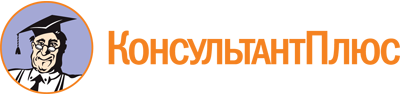 Указ Президента РФ от 13.10.2004 N 1313
(ред. от 18.07.2022)
"Вопросы Министерства юстиции Российской Федерации"Документ предоставлен КонсультантПлюс

www.consultant.ru

Дата сохранения: 19.10.2022
 13 октября 2004 годаN 1313Список изменяющих документов(в ред. Указов Президента РФ от 28.10.2005 N 1243,от 23.12.2005 N 1522, от 16.03.2006 N 211, от 02.05.2006 N 451,от 29.05.2006 N 527, от 08.09.2006 N 978, от 21.09.2006 N 1036,от 20.03.2007 N 370, от 07.05.2007 N 585с, от 04.03.2008 N 311,от 14.07.2008 N 1079, от 23.10.2008 N 1517, от 18.01.2010 N 80,от 05.05.2010 N 552, от 19.05.2011 N 653, от 20.05.2011 N 657,от 12.07.2011 N 929, от 15.02.2012 N 191, от 26.04.2012 N 516,от 25.05.2012 N 742, от 10.09.2012 N 1278, от 13.11.2012 N 1529,от 29.12.2012 N 1716, от 29.06.2013 N 593, от 02.12.2013 N 872,от 21.12.2013 N 940, от 23.06.2014 N 450, от 12.12.2014 N 777,от 04.04.2015 N 172, от 07.05.2015 N 234, от 12.09.2015 N 456,от 30.12.2015 N 675, от 31.12.2015 N 682, от 09.05.2016 N 215,от 15.12.2016 N 670, от 13.04.2017 N 164, от 23.04.2017 N 181,от 02.12.2017 N 579, от 17.02.2018 N 77, от 09.04.2018 N 152,от 28.05.2018 N 271, от 24.10.2018 N 602, от 30.05.2019 N 244,от 26.10.2019 N 524, от 31.12.2019 N 640, от 27.03.2020 N 211,от 01.07.2020 N 441, от 06.08.2020 N 494, от 14.01.2021 N 22,от 17.05.2021 N 284, от 25.06.2021 N 377, от 05.07.2021 N 402,от 02.09.2021 N 512, от 08.12.2021 N 697, от 24.01.2022 N 20,от 24.02.2022 N 73, от 11.04.2022 N 201, от 18.07.2022 N 469)Список изменяющих документов(в ред. Указов Президента РФ от 23.12.2005 N 1522,от 16.03.2006 N 211, от 02.05.2006 N 451, от 21.09.2006 N 1036,от 20.03.2007 N 370, от 07.05.2007 N 585с, от 04.03.2008 N 311,от 14.07.2008 N 1079, от 23.10.2008 N 1517, от 18.01.2010 N 80,от 05.05.2010 N 552, от 19.05.2011 N 653, от 20.05.2011 N 657,от 12.07.2011 N 929, от 15.02.2012 N 191, от 26.04.2012 N 516,от 25.05.2012 N 742, от 13.11.2012 N 1529, от 29.12.2012 N 1716,от 29.06.2013 N 593, от 02.12.2013 N 872, от 21.12.2013 N 940,от 23.06.2014 N 450, от 12.12.2014 N 777, от 04.04.2015 N 172,от 07.05.2015 N 234, от 30.12.2015 N 675, от 09.05.2016 N 215,от 15.12.2016 N 670, от 13.04.2017 N 164, от 23.04.2017 N 181,от 02.12.2017 N 579, от 17.02.2018 N 77, от 09.04.2018 N 152,от 28.05.2018 N 271, от 24.10.2018 N 602, от 30.05.2019 N 244,от 31.12.2019 N 640, от 01.07.2020 N 441, от 14.01.2021 N 22,от 17.05.2021 N 284, от 25.06.2021 N 377, от 05.07.2021 N 402,от 02.09.2021 N 512, от 08.12.2021 N 697, от 24.01.2022 N 20,от 24.02.2022 N 73, от 11.04.2022 N 201, от 18.07.2022 N 469)